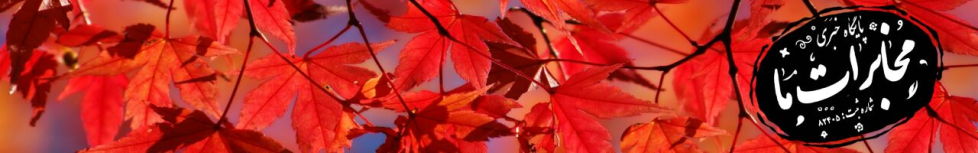 پایگاه خبری مخابرات مادعوت به همکاریاطلاعات مورد نیاز:مدیر مسئولسردبیردبیر سرویسخبرنگارگزارشگر خبریمترجمعکاس خبرینویسندهتنظیم کننده خبر-ویراستارکاریکاتوریستطراح هنری (گرافیک)ادمین گروهها در شبکه اجتماعیمحل  عکس ارسالینام و نام خانوادگیشماره تلفن محل کارشماره موبایلمدرک تحصیلیمحل کار در مخابرات و سابقهنوع تجربه و فعالیت در مخابراتسابقه کارهای غیر مخابراتی بویژه رسانه ایارتباط شما با مخابرات ما در حال حاضرزمان قابل اختصاص به مانوع فعالیت انتخابی(از لیست مشاغل مورد نیاز)نوع همکاری درخواستی (دائمی یا افتخاری)